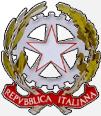 ISTITUTO COMPRENSIVO STATALE “PETRARCA”Piazza C. BATTISTI n. 33 - 52025 Montevarchi (AR ) Segreteria Tel. 055 9108401 - C.F. 81003670510 – COD. UNIV.UF6C90Sito: www.comprensivopetrarca.gov.it   E-mail: aric81100b@istruzione.it  / aric81100b@pec.istruzione.itMontevarchi,_________________Ai genitori di _________________________________________Classe __________  sez.____________ Scuola Secondaria “Petrarca”OGGETTO Comunicazioni  scuola-famiglia Il/la Prof./ssa __________________________________________________________Coordinatore di classe fa presente quanto di seguito riportato:									Il Docente Coordinatore									_____________________La presente comunicazione si inserisce nelle iniziative deliberate dal Consiglio di Classe e  finalizzate ad una più proficua collaborazione tra scuola e famiglia per il raggiungimento degli obiettivi educativi e formativi degli alunni.								